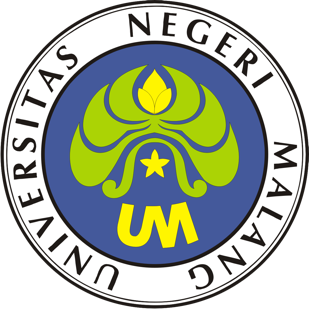 PROSEDUR OPERASIONAL BAKUPENGAJUAN UANG PERSEDIAN (UP)PASCASARJANAUNIVERSITAS NEGERI MALANG2019PROSEDUR OPERASIONAL BAKU PENYUSUNANPENGAJUAN UANG PERSEDIAN (UP)PASCASARJANAUNIVERSITAS NEGERI MALANG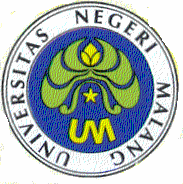 PROSEDPROSEDUR OPERASI BAKUPENGAJUAN UANG PERSEDIAN (UP)Dasar KegiatanUndang-Undang Republik Indonesia Nomor 17 Tahun 2003 Tentang Keuangan Negara (Lembaran Negara Republik Indonesia Tahun 2003 Nomor 47, Tambahan Lembaran Negara Republik Indonesia Nomor 4286).Undang-Undang Republik Indonesia Nomor 20 Tahun 2003 Tentang Sistem Pendidikan Nasional (Lembaran Negara Republik Indonesia Tahun 2003 Nomor 78, Tambahan Lembaran Negara Republik Indonesia Nomor 4301).Undang-Undang Republik Indonesia Nomor 1 Tahun 2004 Tentang Perbendaharaan Negara (Lembaran Negara Republik Indonesia Tahun 2004 Nomor 5, Tambahan Lembaran Negara Republik Indonesia Nomor 4355).Undang-Undang Republik Indonesia Nomor 12 Tahun 2012 Tentang Pendidikan Tinggi (Lembaran Negara Republik Indonesia Tahun 2012 Nomor 158, Tambahan Lembaran Negara Republik Indonesia Nomor 5336).Peraturan Pemerintah Republik Indonesia Nomor 23 Tahun 2005 Tentang Pengelolaan Keuangan Badan Layanan Umum (Lembaran Negara Republik Indonesia Tahun 2005 Nomor 48, Tambahan Lembaran Negara Republik Indonesia Nomor 4502).Peraturan Presiden Republik Indonesia Nomor 54 Tahun 2011 Tentang Pengadaan Barang/Jasa Pemerintah Sebagaimana Telah Dua Kali Diubah Terakhir Dengan Peraturan Presiden Nomor 70 Tahun 2012 Tentang Perubahan Atas Peraturan Presiden Republik Indonesia Nomor 54 Tahun 2011 Tentang Pengadaan Barang/Jasa Pemerintah (Lembaran Negara Republik Indonesia Tahun 2012 Nomor 155).Peraturan Menteri Pendidikan Nasional Republik Indonesia Nomor 53 Tahun 2008 Tentang Pedoman Penyusunan Standar Pelayanan Minimum Bagi Perguruan Tinggi Negeri Yang Menerapkan Pengelolaan Keuangan Badan Layanan Umum.Peraturan Menteri Pendidikan Dan Kebudayaan Republik Indonesia Nomor 30 Tahun 2012 Tentang Organisasi dan Tata Kerja Universitas Negeri Malang (Berita Negara Republik Indonesia Tahun 2012 Nomor 493).Peraturan Menteri Pendidikan Dan Kebudayaan Republik Indonesia Nomor 71 Tahun 2012 Tentang Statuta Universitas Negeri Malang (Berita Negara Republik Indonesia Tahun 2012 Nomor 1136).Peraturan Menteri Pendidikan Dan Kebudayaan Republik Indonesia Nomor 58 Tahun 2012 Tentang Bantuan Operasional Perguruan Tinggi Yang Diselenggarakan Oleh Pemerintah (Berita Negara Republik Indonesia Tahun 2012 Nomor 760) Sebagaimana Telah Diubah Dengan Peraturan Menteri Pendidikan Dan Kebudayaan Republik Indonesia Nomor 4 Tahun 2013 Tentang Perubahan Peraturan Menteri Pendidikan Dan Kebudayaan Republik Indonesia Nomor 58 Tahun 2012 Tentang Bantuan Operasional Perguruan Tinggi Yang Diselenggarakan Oleh Pemerintah (Berita Negara Republik Indonesia Tahun 2013 Nomor 108).Peraturan Menteri Keuangan Republik Indonesia Nomor 190 /PMK.05/2012 Tentang Tata Cara Pembayaran dalam Rangka Pelaksanaan AnggaranPendapatan Dan Belanja Negara (Berita Negara Republik Indonesia Tahun 2012 Nomor 1191).Keputusan Menteri Keuangan Republik Indonesia Nomor 115/KMK.06/2001 Tentang Tata Cara Penggunaan PNBP Pada Perguruan Tinggi Negeri (PTN).Keputusan Menteri Keuangan republik Indonesia Nomor 297/KMU.05/2008 Tentang Penetapan Universitas Negeri Malang Pada Departemen Pendidikan Nasional Sebagai Instansi Pemerintah Yang Menerapkan Pengelolaan Keuangan Badan Layanan Umum.TujuanMerencanakan kebutuhan anggaran kegiatan yang akan dibiayai awal tahun.Menghasilkan SPM, SPP, dan RAB uang persediaan awal tahun.Kegiatan Yang DilakukanE. Alur KerjaKODE DOKUMENUPM-PPS . A5. 0002REVISI1TANGGAL1 DESEMBER 2018Diajukan oleh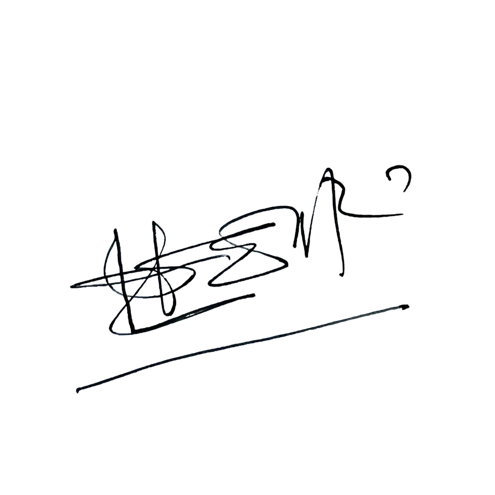 WAKIL DIREKTUR 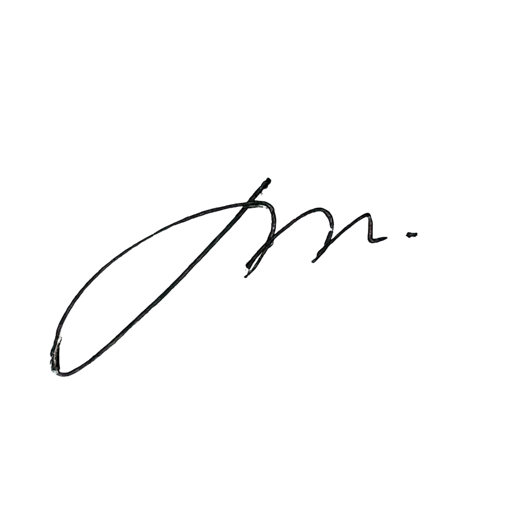 Prof. Dr. Nurul Murtadho, M.Pd NIP 196007171986011001Dikendalikan olehUnit Penjamin MutuProf. Dr. Parno, M.Si NIP  196501181990011001Disetujui oleh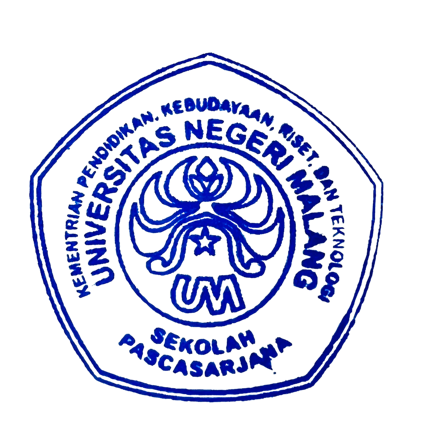 DIREKTUR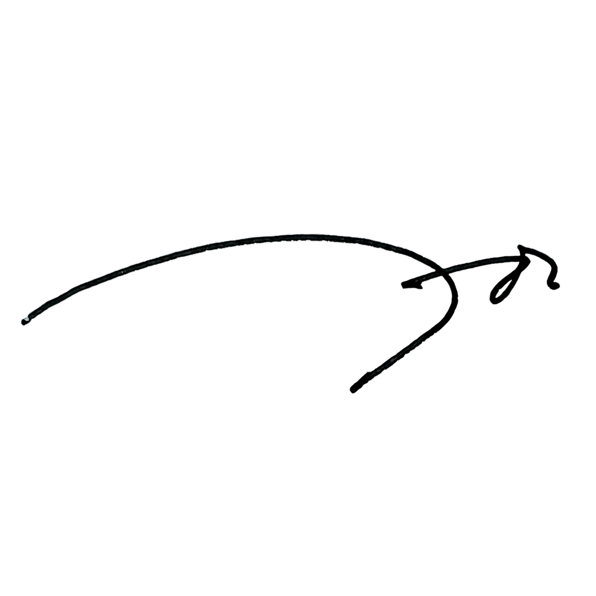 Prof. Dr. Ery Tri Djatmika Rudijanto W.W, MA, M.Si.NIP. 196106111986011001NoAktivitasPelaksanaWaktuOutput1.Mencermati pagu anggaran, RBA, TOR kegiatan, dan merencanakan anggaran kegiatan (RAB) yang akan dilakukan awal tahunBPP2 hariKegiatan yang dibiayai awal tahun telah diidentifikasi2.Entry RAB melalui sistem aplikasikeuanganBPP30 menitRAB telah dientrydalam SAK3.Membuat Surat Permintaan Pembayaran (SPP) Uang PersediaanBPP30 menitSPP UP telah dibuat4.Membuat Surat Pernyataan Tanggung Jawab Mutlak (SPTJM)dan dipasang materai 6.000BPP15 menitSPTJM telah dibuat dan terpasang materai5.Membuat surat pengantar SPM ke RektorBPP5 menitSurat pengantar SPM telah dibuat6.Mencetak Surat Perintah Membayar Uang Persediaan (SPM-UP) dari Aplikasi KeuanganBPP5 menitSPP UP telah dicetak7.Mengajukan SPM UP, SPP UP, RAB, dan SPTJM ke pimpinanBPP15 menitDokumen SPM UP beserta lampirannya telah diajuikan kepimpinan8.Mengecek, memaraf, SPM UP, SPP UP, RAB, dan SPTJMKasubbag30 menitDokumen SPM UP beserta lampirannyasudah dicek kebenarannya9.Menandatangani SPP UP, dan RABdan memaraf SPM UP, dan SPTJMKabag/PPK30 menitSPP UP, dan RABsudah ditandatangani dan SPM UP danSPTJM sudah diparaf10.Menandatangani SPM UP, SPP UP dan SPTJMWakil Dekan II30 menitDokumen SPM UPbeserta lampirannya sudah ditandatangani11.Menggandakan surat pengantar, SPM UP, SPP-UP, RAB, dan SPTJMyang telah ditandatangani Wakil Dekan IIPUMK/ SPUMK20 menitDokumen SPM UP beserta lampirannya sudah digandakan12.Mengirim Surat pengantar, SPM UP,SPP-UP, RAB, dan SPTJMdilengkapi dengan Surat Pengantar(SP), dibuat rangkap 6 (enam), ditujukan kepada Rektor, ditembusiPUMK/ SPUMK30 menitDokumen SPM UPbeserta lampirannya sudah dikirimNoAktivitasPelaksanaWaktuOutputWakil Rektor II, Kepala Biro Umum dan Keuangan, Kabag Keuangan,Kasubag Akuntasi dan Pelaporan, serta Bendahara Pengeluaran13.Mengarsipkan SPM-UP beserta data pendukungnyaPUMK/ SPUMK10 menitDokumen SPM UP beserta lampirannya sudah diarsipkan